4.Στο νησί του Ήλιου, της Καλυψώς και των Φαιάκων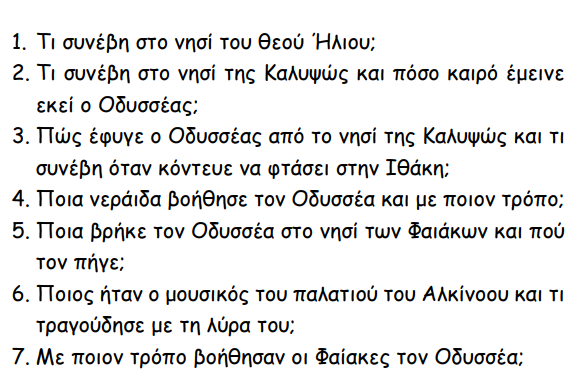 4. Στο νησί του Ήλιου, της Καλυψώς και των Φαιάκων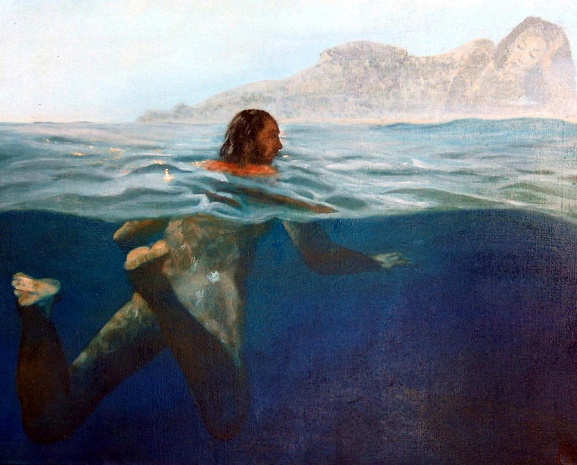 